5. Roska-agentit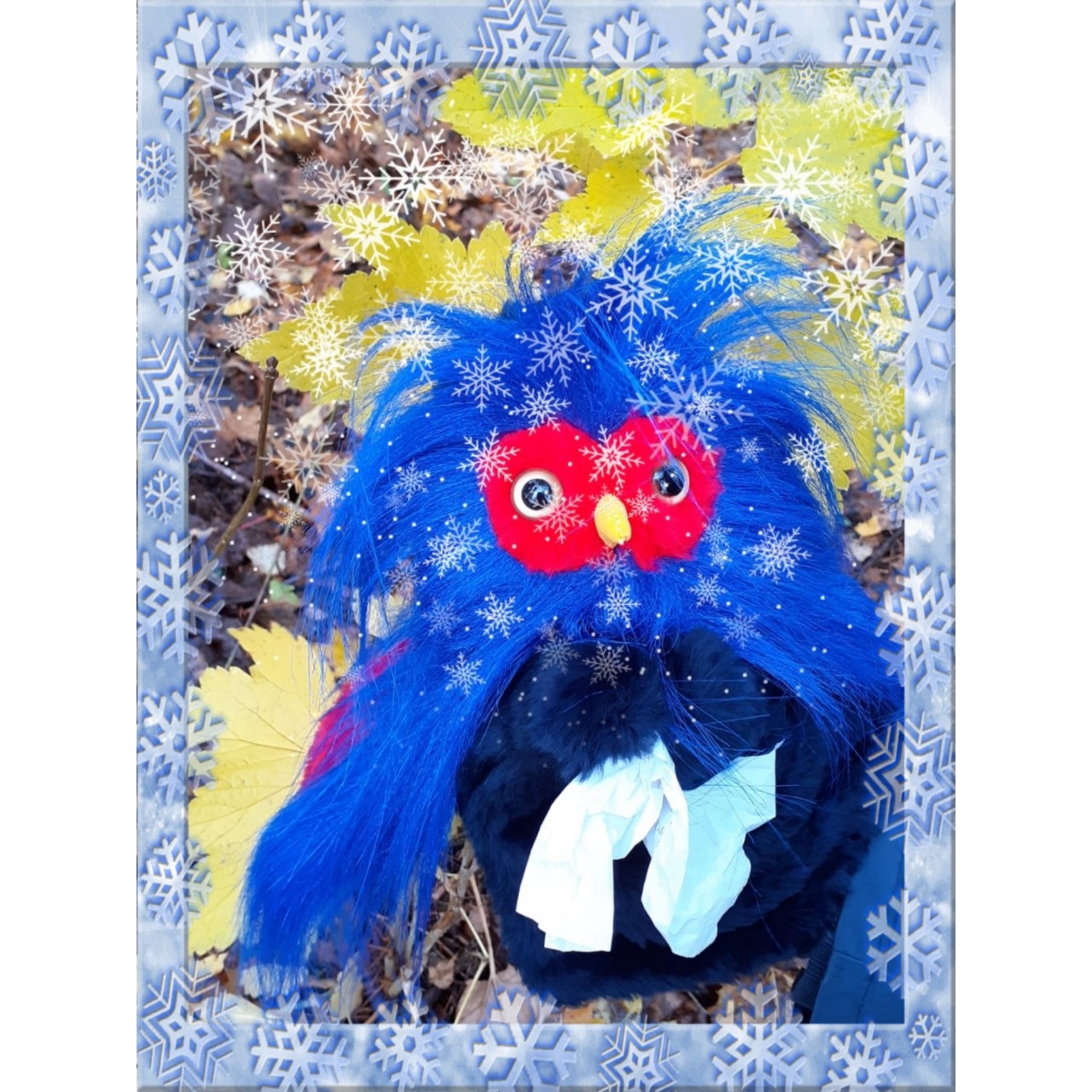 Pidetään luonto puhtaana!RastitehtäväMahtavaa, olet saapunut viimeiselle talvirastille! Kotimatkalla kerätkää yhdessä ympäristöstä viisi roskaa ja viekää ne lähimpään roskapönttöön, sillä luonnon puhtaanapito on tärkeää nyt ja tulevaisuudessaTrash-agentsAwesome, you have reached the last quest point!  On your way home collect 5 pieces of trash together and put them into the nearest trashcan.Skannaa QR-koodi ja jätä Möllölle terveisiä!Scan the code and leave greetings for Möllö!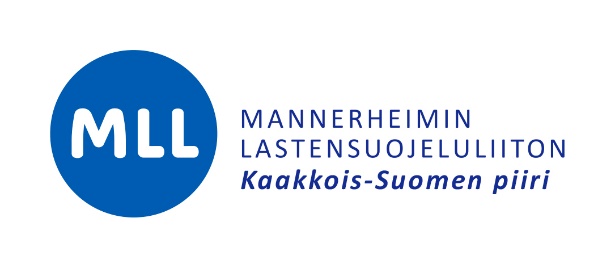 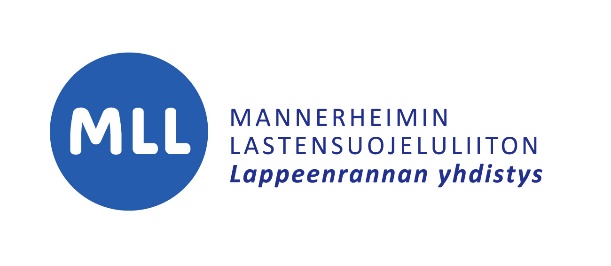 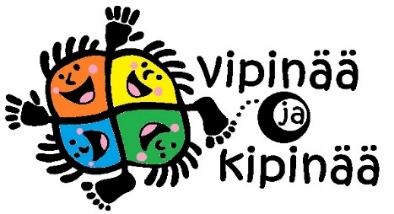 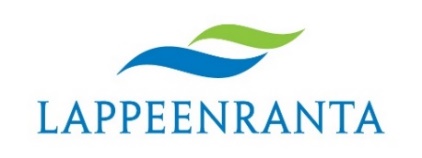 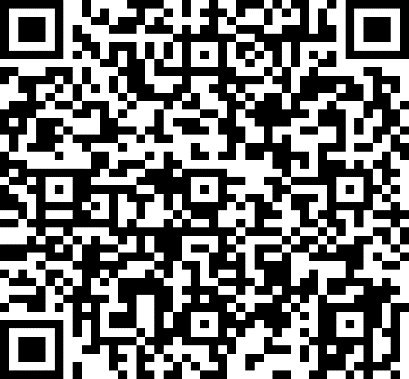 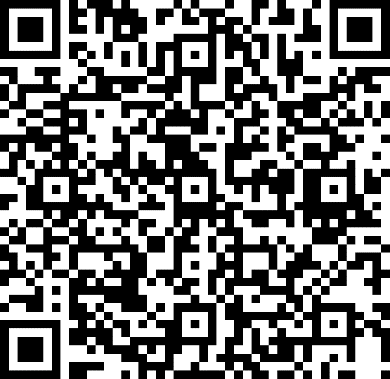 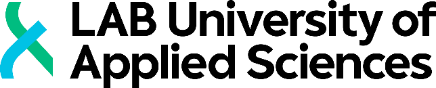 